ČETVRTAK, 1.4.2021. MATEMATIKA-MD-IZRAČUNAJ I SPOJI ZADATAK SA TOČNIM REZULTATOM KAO NA LISTIĆU.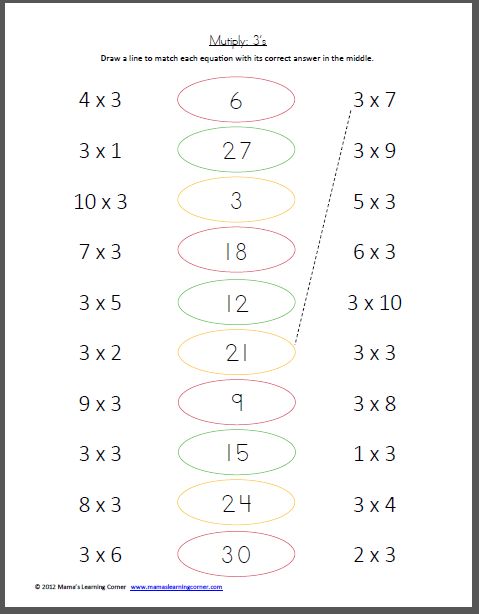 